Bestyrelsesmøde 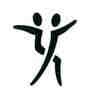 Gludsted Friskole og Børnehus den 05.05.21.Bestyrelsen har afholdt møde og var omkring følgende punkter:1. Konstituering af den nye bestyrelse efter generalforsamling d. 28. maj:Formand: Rasmus HelmsNæstformand: Lisa JensenKasserer: Antje Steen-HansenSekretær: Jesper LysgaardMenige bestyrelsesmedlemmer Svend Søndergaard, Thomas Nielsen og Jens Peter Bak. Bestyrelsen drøftede bestyrelsens arbejdsopgaver og ansvarsområder og info til nye medlemmer.2. Nyt fra skolen og Børnehuset:I forhold til genåbning køres der fra mandag d. 17. maj igen med samlæste klasser. Der køres stadig efter principperne for nødundervisning, men så normaliseret som muligt igen.Der vil i forbindelse med genåbning være fokus på afstand, afspritning mv. i undervisning og pauser. Musikundervisning genoptages med særligt fokus på afstand, mens fælles morgensang afventer. Førskole aktiviteter afvikles som normalt frem mod sommerferien. Der vil være mulighed for sammenpasning af børnehavebørn og SFO børn i sommerferien. Der gennemføres ikke lejrskole/overnatning i dette skoleår, men måske til efteråret, hvis omstændighederne tillader det. Støttelærer i 1. klasse og SFO vagter morgen/eftermiddag har sagt stilling op, ny støttelærer er ansat.Den nye pedel er kommet godt i gang.Efter opslag på Facebook mv. er der nu 49 tilmeldte som medlemmer af ”Friskolens Venner” (op fra 18). 3. Øvrige punkter:Der arbejdes på tagrenovering af gymnastiksalen, som vil blive udfærdiget i sommer.Bestyrelsen har nedsat et udvalg der skal udarbejde en forretningsorden.Bestyrelsen har nedsat et udvalg for praktiske arbejder, der skal se på bygningerne med henblik på prioritering af istandsættelse og renovering.Som informeret om på generalforsamlingen afholdes der ekstraordinær generalforsamling vedr. vedtægtsændringer d. 19. maj kl. 19.00 på skolen.Med venlig hilsenBestyrelsen